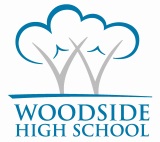 JOB DESCRIPTIONPerson SpecificationLEAD PRACTITIONER IN SCIENCEPOST TITLE:Lead Practitioner in SciencePURPOSE:To be a proactive member of a small team of lead practitioners whose role is: to improve teaching and learning across the school. REPORTING TO:Assistant Head teacher responsible for teaching and learningLIAISING WITH:All staffSALARY/GRADE:Leadership scale DISCLOSURE:EnhancedMAIN DUTIESIn addition to the Teaching Standards:To further develop whole school Teaching and Learning with a particular focus on ITT.To lead by example by being an effective, reflective, and creative practitioner.To demonstrate a passion for raising standards in teaching and learning especially in Science.To work with staff and support teams to raise standards of teaching and learning at Woodside High.To provide support across the teaching community and key stages.To participate in teaching and learning planning meetings.Lead the implementation of new practices.To liaise with external educational networks to develop best practice in school.SHARING GOOD PRACTICETo identify support opportunities using observation data, exam data, progress, and performance management targets.To plan and support intervention plans for individual teachers identified during formal lesson observations or by senior staff.To plan a structured programme of advice and support for the individuals.To develop sensitive feedback and coaching skills.To monitor the progress and impact of interventions.Produce high quality teaching materials and advise departments on schemes of work.Set up and manage sessions of sharing excellent practice.To work with the senior team to develop a bank of video resources to be used for training and supporting teachers.To evaluate the impact of T & L strategies through monitoring T & L.CPD OF OTHERSTo support and deliver T & L aspects of the internal school CPD programme/inset working with the whole school CPD coordinator.Whilst every effort has been made to explain the main duties and responsibilities of this post, each individual task undertaken may not be identified.Employees will be expected to comply with any reasonable request from a manager to undertake work of a similar level that is not specified in this job description.Employees are expected to present themselves and to act in a professional manner at all times, according to  Code of Conduct.The school will endeavour to make any necessary reasonable adjustment to the job and the working environment to enable access to employment opportunities for disabled applicants or continued employment for any employee who develops a disabling condition.This job description is not prescriptive in that the needs of the school may change and this could necessitate revision in the future and amendment at any time, after consultation.The Job Description should be read alongside the range of professional duties of Teachers as set out in Part XII of the Teachers’ Pay and Conditions Document, sections 48 to 50.  The post holder will be expected to undertake duties in line with the professional standards for qualified teachers and uphold the professional code of the General Teaching Council for .Signed:	_________________________________________________________________Principal:  	_________________________________________________________________Date:  		_________________________________________________________________EssentialDesirableQualified Teacher Status*A degree in Science or a related subject*Evidence of a commitment to your own professional development*A keen interest in developing the teaching of Science *Outstanding teacher*Excellent communication and presentation skills*Competent user of ICT*Passion for teaching*Energy, enthusiasm, and flexibility*Good health & attendance record*Sense of humour*Ability to work under pressure and meet tight deadlines*Ability to use and promote a wide range of teaching methodologies*Experience of managing a department*Evidence of high achievement in teaching across the key stages*Understanding of strategies to raise the outcomes of the Science teaching*